LA TABELLINA DEL 6 Disegna e completa.6 x 0 = 0 6 x 1 = 6 6 x 2 =     6 x 3 =  6 x 4 =LA MOLTIPLICAZIONE IN COLONNA CON IL CAMBIO Leggi, osserva e completa.Operazione: 26 X 3 =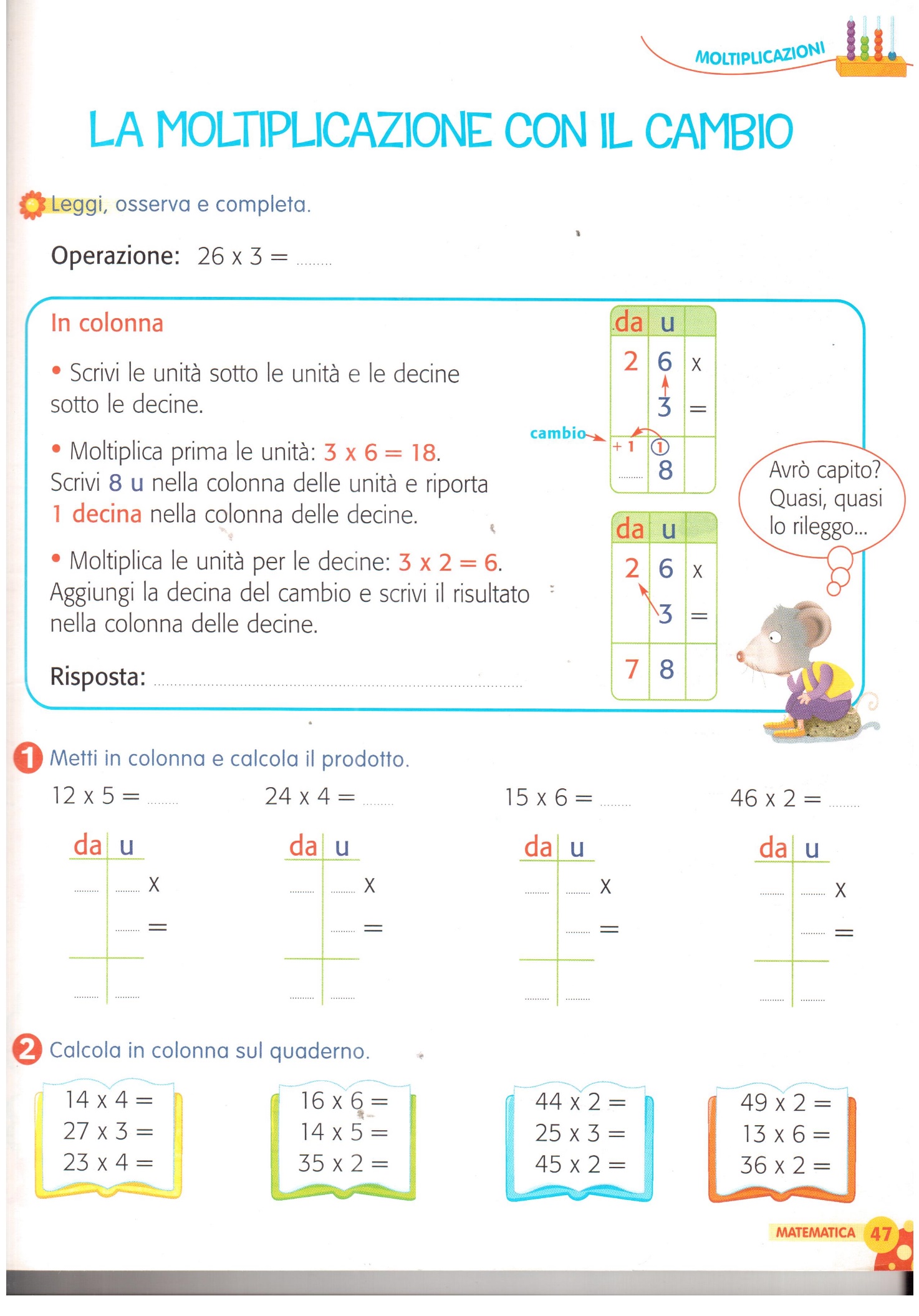 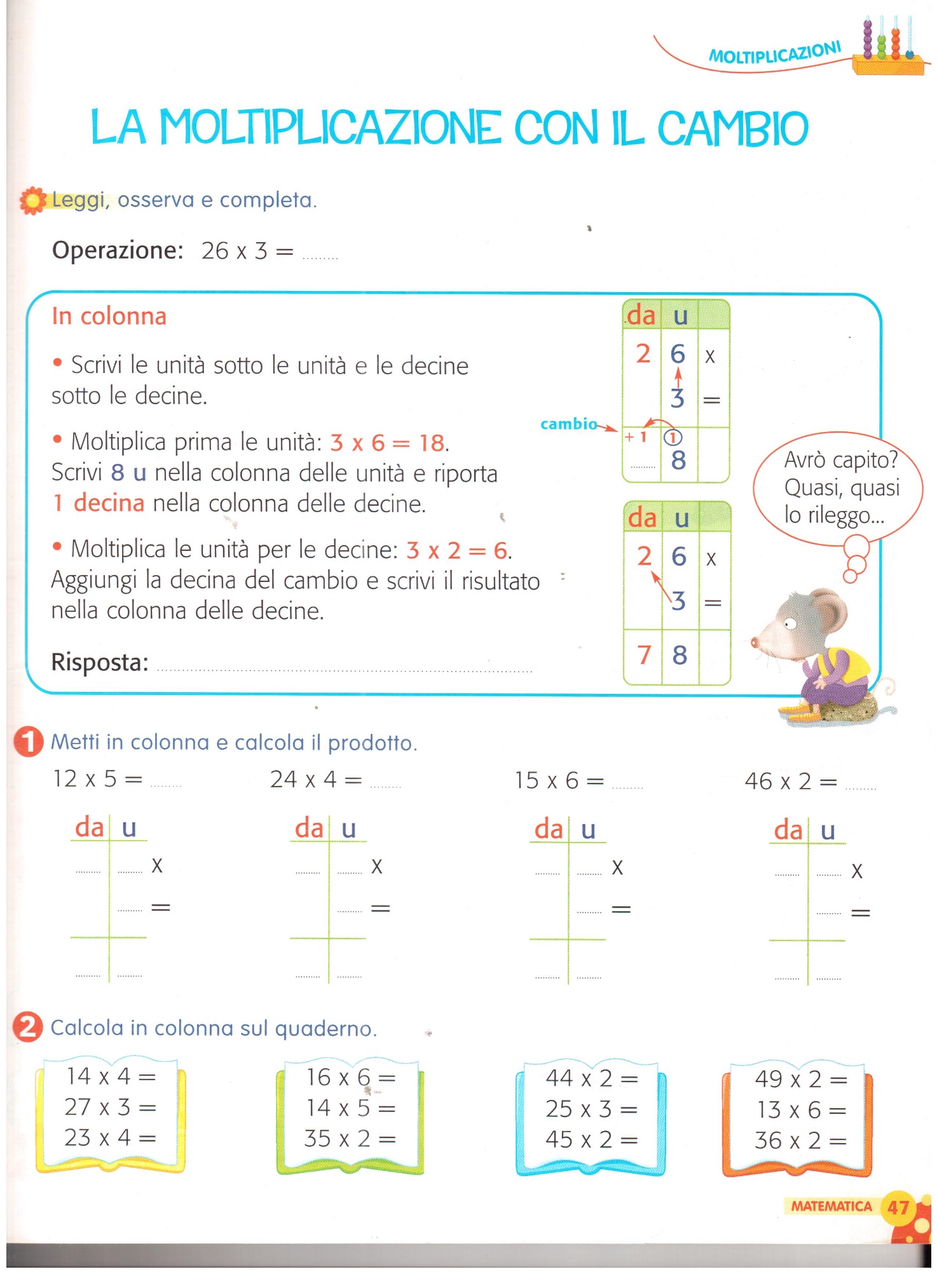 • •• •• •• •• •• •• •• •• •• •• •• •• •• •• •• •• •• •• •• •• •• •• •• •• •• •• •• •• •• •